 236   Seçim Kurulu Sonuçları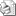 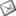 Sayı     : 2010 / 236İLGİ   : TESK’in 27.01.2010 tarih, 0272 sayı, 7 no.lu genelgesi5362 sayılı Esnaf ve Sanatkarlar Meslek Kuruluşları Kanununun 42.maddesine göre esnaf ve sanatkarlar meslek kuruluşlarımızın genel kurullarında görev yapacak il ve ilçe seçim kurulları personeline ödenecek ücretlere ilişkin Yüksek Seçim Kurulu’nun 19/01/2010 tarih ve 0174 sayılı yazısı ve 07/06/2008 tarih, 2008/197 sayılı Kararı www.tesk.org.tr adresinde yer aldığı ilgi yazı ile bildirilmiştir.Gereği hususunda bilgilerinizi rica ederiz.Özcan KILKIŞ                                                                          Hilmi KURTOĞLUGenel Sekreter                                                                            Başkan Vekili 007 Nolu Genelge (Seçim Kurulu Sonuçları)